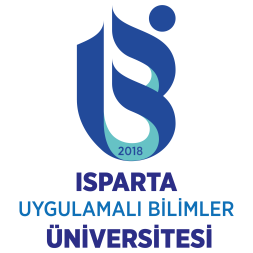                                                                                                                                                                        Tarih:     /     /I - ÖYP BİLGİLERİI - ÖYP BİLGİLERİI - ÖYP BİLGİLERİI - ÖYP BİLGİLERİI - ÖYP BİLGİLERİI - ÖYP BİLGİLERİI - ÖYP BİLGİLERİÖYP NoÖYP NoÖYP Konu BaşlığıÖYP Konu BaşlığıBaşlama TarihiBaşlama TarihiBitiş TarihiBitiş TarihiBütçe MiktarıBütçe MiktarıBütçe MiktarıBütçe MiktarıBütçe MiktarıBütçe MiktarıBütçe MiktarıMalzeme AlımıMalzeme AlımıMalzeme AlımıSeyahatSeyahatSeyahatSeyahatHarcananKalanKalanHarcananHarcananKalanKalanII – ÖYP ÖĞRENCİ BİLGİLERİII – ÖYP ÖĞRENCİ BİLGİLERİII – ÖYP ÖĞRENCİ BİLGİLERİII – ÖYP ÖĞRENCİ BİLGİLERİII – ÖYP ÖĞRENCİ BİLGİLERİII – ÖYP ÖĞRENCİ BİLGİLERİII – ÖYP ÖĞRENCİ BİLGİLERİÜnvan, Ad SOYADÜnvan, Ad SOYADT.C. NumarasıT.C. NumarasıSicil NumarasıSicil NumarasıKayıtlı Olduğu Fakülte ve Anabilim DalıKayıtlı Olduğu Fakülte ve Anabilim DalıE-PostaE-Postaİş Telefonuİş TelefonuCep TelefonuCep TelefonuIII – ÖYP DANIŞMAN BİLGİLERİIII – ÖYP DANIŞMAN BİLGİLERİIII – ÖYP DANIŞMAN BİLGİLERİIII – ÖYP DANIŞMAN BİLGİLERİIII – ÖYP DANIŞMAN BİLGİLERİIII – ÖYP DANIŞMAN BİLGİLERİIII – ÖYP DANIŞMAN BİLGİLERİÜnvan, Ad SOYADÜnvan, Ad SOYADT.C. NumarasıT.C. NumarasıSicil NumarasıSicil NumarasıFakülteFakülteE-PostaE-Postaİş Telefonuİş TelefonuCep TelefonuCep TelefonuIV – SATIN ALINAN MAL veya HİZMETİNIV – SATIN ALINAN MAL veya HİZMETİNÇeşidi:Birim Fiyatı:Miktarı:Brüt Tutarı:Gelir Vergisi Kesintisi Oranı*Net Olarak Ödenen:Yanlız_________________________________Türk Lirası, _________________________________Kuruştur.Yanlız_________________________________Türk Lirası, _________________________________Kuruştur.V – MALI SATAN veya HİZMETİ YAPANINV – MALI SATAN veya HİZMETİ YAPANINÜnvan, Ad, SOYADTC Kimlik NumarasıAdresBanka AdıİBAN Hesap NumarasıİmzaVI - SATIN ALMAYI veya HİZMETİ YAPTIRANINVI - SATIN ALMAYI veya HİZMETİ YAPTIRANINÜnvan, Ad, SOYADTC Kimlik NumarasıAdresİmzaAÇIKLAMAAÇIKLAMAVergi oranını “gelir vergisi kanunu’nun 94 ile geçici 61, 64, 67, 68 ve 69. maddesine göre bazı tevkifat oranları” pdf dosyasından belirleyiniz.Bu belge fatura veya fatura yerine geçen belgeleri düzenleme zorunluluğu bulunmayan kişilerden yapılan mal ve/veya hizmet alımlarında düzenlenir. Taksi ile yapılan seyahatlerde (şehir içi taksi ücretleri hariç) seyahat edilen taksinin plaka numarası ile yolculuğun nereden nereye yapıldığı açıklama bölümünde belirtilir.Malı satan veya hizmeti yapanın T.C. nüfus cüzdan fotokopisi ekte sunulmalıdır.Vergi oranını “gelir vergisi kanunu’nun 94 ile geçici 61, 64, 67, 68 ve 69. maddesine göre bazı tevkifat oranları” pdf dosyasından belirleyiniz.Bu belge fatura veya fatura yerine geçen belgeleri düzenleme zorunluluğu bulunmayan kişilerden yapılan mal ve/veya hizmet alımlarında düzenlenir. Taksi ile yapılan seyahatlerde (şehir içi taksi ücretleri hariç) seyahat edilen taksinin plaka numarası ile yolculuğun nereden nereye yapıldığı açıklama bölümünde belirtilir.Malı satan veya hizmeti yapanın T.C. nüfus cüzdan fotokopisi ekte sunulmalıdır.